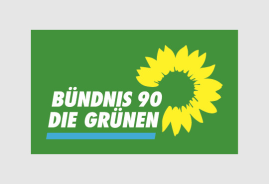 Ortsverband der Grünen Knielingen                                                 Karola Magerl-Feigl                                                 Heckerstr. 376 187 Karlsruhe fam.feigl@gmx.de27.08.2016Amt für AbfallwirtschaftOttostr. 2176 227 KarlsruheFehlende Abfallbehälter in KnielingenSehr geehrte Damen und Herren,im Frühjahr diesen Jahres beteiligten sich Knielinger Familien an den „Dreck-weg-Wochen“ hier im Stadtteil. Neben vielem anderen Müll musste leider auch eine Menge gefüllter Hundekottüten eingesammelt werden, die von den Hundebesitzern nicht entsorgt, sondern einfach weggeworfen worden waren, vor allem im Übergang vom bebauten Bereich zu den Flächen der Naherholung.Wie wir aufgrund dieser Hinweise aus der Bevölkerung festgestellt haben, fehlen vor allem am westlichen Rand Knielingens Abfallbehälter. Die Hundeausführenden  wollen den gefüllten Beutel nicht auf ihrem Spaziergang mittragen und verschandeln damit  die Umgebung. Auch wenn dies selbstverständlich keine angemessene  Reaktion auf fehlende  Abfalleimer ist, kann man das sogar teilweise nachvollziehen, denn es ist kein Vergnügen, einen solchen Beutel eine halbe Stunde oder länger in der Hand zu tragen.  An einigen zusätzlichen Abfallbehältern sollte also keinesfalls gespart werden, damit  die gefüllten Hundekottüten auch entsorgt werden können.Als sinnvolle Standorte schlagen wir vor: Bereich KirchaubrückeBereich Glascontainer Östl. RheinbrückenstraßeTreppenabgang Crocollhalle zum NeubaugebietTreppenabgang Eggensteiner Str. zur Blindstr.Bereich Egon-Eiermann-Allee (für diejenigen, die von jenseits der Sudetenstraße kommen)Wir freuen uns auf eine baldige Antwort, damit wir auf die neuen Standorte im nächsten KNIELINGER (Mitteilungsblatt des Bürgervereins Knielingen) hinweisen können.Mit freundlichen Grüßen